Ichthyology2nd Year                  2nd Lecture                            Theory partClassification of FishScientific classification;  Biological classification, or scientific classification in biology, is a method of scientific taxonomy used to group and categorize organisms into groups such as genus or species. Hierarchical grouping of organisms (used by Linnaeus, 1758).These groups are known as taxa (singular: taxon).TaxonomyScience of biological nomenclature (formal rules use according to binomial naming).Systematics The study of relationships between organisms; degree of similarity and variability.Fish species are classified into two super classes; 1-Agnatha 2- GnathostomataThe general taxonomy hierarchy of fish; Kingdom: AnimaliaPhylum: ChordataSub Phylum: VertebrataSuper classes: Agnatha, GnathostomataClasses of Agnatha (Cephalaspidomorphi, Pteraspidomorphi)GnathostomataGrade of Pisces (Fish); Chondrichthyes, OsteichthyesGrade of Tetrapoda; Amphibia, Reptilia, Aves and Mammlia.Characteristics of ChordatesPresence of a notochord  This flexible skeletal rod that’s made of cartilage is what gives chordates their name. The notochord runs between an animal’s digestive tube and its nerve cord and provides support for the body. It is the precursor of a backbone, or spine, in vertebrates.Presence of dorsal hollow nerve cordThis is a tube made of nerve fibers that develop into the central nervous system, consisting of the brain and spinal cord, in vertebrates. This nerve cord is protected by the vertebrae, which are the bones that make up our backbone. What makes chordates different is that, in non-chordates, the nerve cords are solid and are either ventral or lateral within the body.Presence of gill (pharyngeal) slitsIn invertebrates, this is used in feeding as a filter, while in vertebrate fish, it develops into gill arches, the function of which is to support gills. Human embryos have gillslits, but they disappear before we are born and the tissue develops into other structures in the head and neck. Generally, the tissue is modified for various purposes in terrestrial vertebrates, such as for the jaws and the Eustachian tube connecting the ear to the throat.Presence of post anal tailThis is a posterior elongation of the body that helps propel aquatic animals in water, provides balance, and is used by some terrestrial vertebrates to attract mates and signal when danger is near.Phylum Chordata is divided into four sub-phylum:Hemichordata.Urochordata.Cephalochordata.Vertebrata or CraniataCharacteristics of Subphylum VertebrataHabitat: Aquatic as well as terrestrial.Notochord is replaced by vertebrae or backbone.Symmetry: bilateral.Body divided into head, trunk and tail.Excretion: a pair of kidney.Circulation system: closed type.Fertilization; internal or external.Agnatha super class: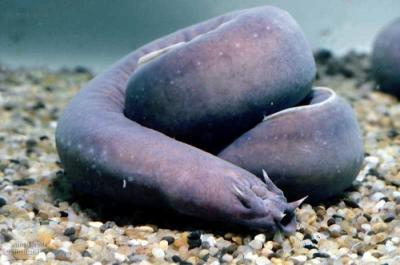 The general characteristics of Jawless fish are; Jaws are absentLack paired fins Skeleton is made up of cartilage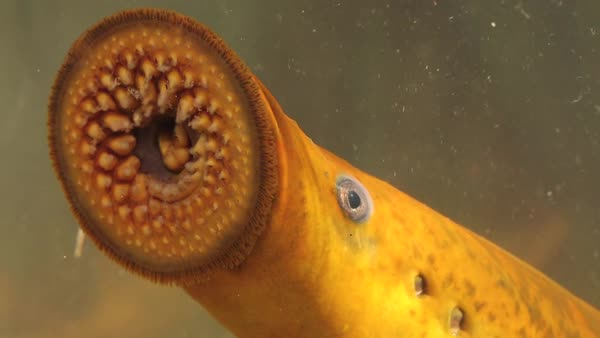 Possess round eel like bodyAbsence of swim bladder and gill coversSoft skins , no scalesFound in marine and fresh waterHagfish;Common name is Pacific hagfishand scientific name is Eptatretusstoutii.Kingdom: Animalia Phylum: ChordataSub Phylum:Vertebrata	Supper Class: AgnathaClass: Pteraspidomorphi Order: Myxiniformes Family: Myxinidae Genus: Eptatretus Species: stoutiiLamprey;Common name: Sea Lamprey (Lake Lamprey, lamprey eel, stone-sucker, rock licker) and scientific name is PetromyzonmarinusKingdom: Animalia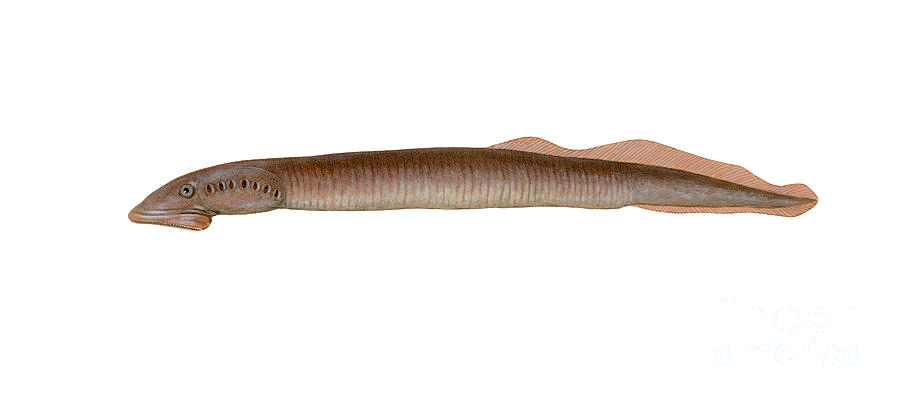 Phylum: ChordataSubphylum: Vertebrata Super Class: AgnathaClass: CephalaspidomorphiOrder: Petromyzontiformes Family: PetromyzontidaeGenus: Petromyzon Species: marinus2- Chondrichthyes class:The general characteristics of cartilaginous fish are;Cartilage makes up the skeletonBody is covered with triangular placoid scalesPossess ventral subterminal mouthFins are stiff and non-flexibleAbsence of swim bladderFound in marine brackish and fresh water.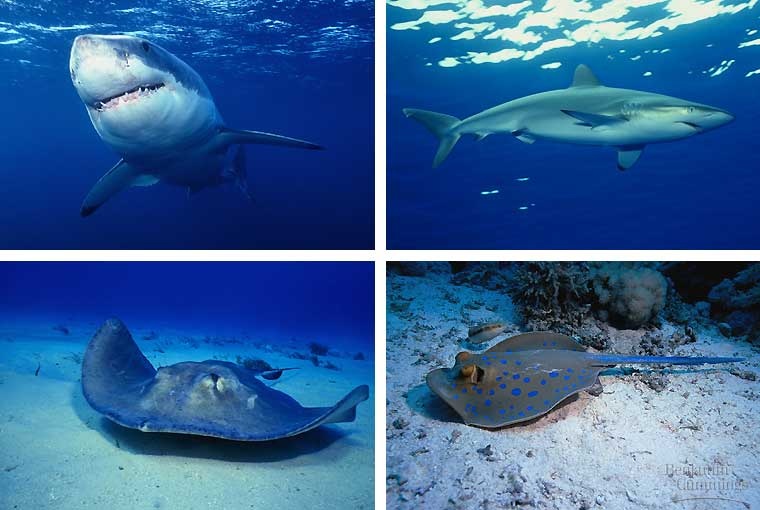 